Certificate of Attendance This certifies that «First» «Last»«School»«City»Has attended an official program of professional development at the A Hard Look at Soft Skills:How to Implement Soft Skills Development Webinar

An ACCSC Authorized Faculty Development Program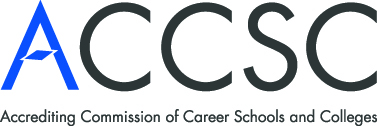 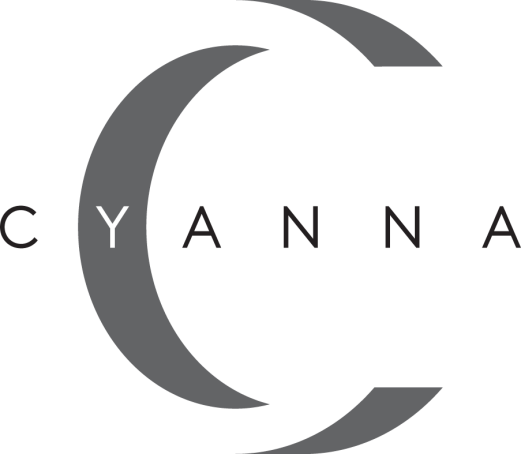 